                                    РЕШЕНИЕ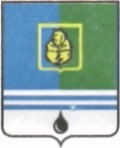 ДУМЫ ГОРОДА КОГАЛЫМАХанты-Мансийского автономного округа - ЮгрыОт «___»_______________20___г.                                                   №_______ Об утверждении проекта решения Думы города Когалыма «О внесенииизменений в Устав города Когалыма»В соответствии со статьей 28 Федерального закона от 06.10.2003   №131-ФЗ «Об общих принципах организации местного самоуправления в Российской Федерации», статьями 12 и 49 Устава города Когалыма, Дума города Когалыма РЕШИЛА:1. Утвердить проект решения Думы города Когалыма «О внесении изменений в Устав города Когалыма» согласно приложению к настоящему решению.2. Опубликовать настоящее решение и приложение к нему в газете «Когалымский вестник».3. Настоящее решение вступает в силу после его официального опубликования.ПредседательДумы города Когалыма                                                     А.Ю.ГоворищеваПриложение к решению Думыгорода Когалымаот             №Проект вносится Думой города Когалыма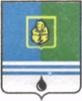 РЕШЕНИЕДУМЫ ГОРОДА КОГАЛЫМАХанты-Мансийского автономного округа - ЮгрыОт «___»________________20___г.                                                       №_______ О внесении изменений в Устав города КогалымаРассмотрев изменения в Устав города Когалыма, Дума города Когалыма РЕШИЛА:1. Внести изменения в Устав города Когалыма, принятый решением Думы города Когалыма от 23.06.2005 №167-ГД (с изменениями и дополнениями, внесенными решениями Думы города Когалыма                      от 25.12.2006 №77-ГД, от 15.11.2007 №162-ГД, от 02.06.2008 №259-ГД,         от 14.03.2009 №342-ГД, от 28.09.2009 №431-ГД, от 25.02.2010 №464-ГД,       от 21.06.2010 №508-ГД, от 26.07.2010 №522-ГД, от 29.10.2010 №543-ГД,       от 17.12.2010 №570-ГД, от 01.06.2011 №42-ГД, от 31.08.2011 №67-ГД,           от 28.11.2011 №95-ГД, от 03.12.2012 №204-ГД, от 20.12.2012 №206-ГД,         от 14.03.2013 №235-ГД, от 06.05.2013 №276-ГД, от 28.06.2013 №289-ГД,       от 26.09.2013 №307-ГД, от 27.11.2013 №349-ГД, от 18.03.2014 №393-ГД,       от 18.03.2014 №394-ГД, от 08.04.2014 №413-ГД, от 04.12.2014 №491-ГД,       от 17.02.2015 №508-ГД, от 19.03.2015 №524-ГД, от 07.05.2015 №543-ГД,       от 29.10.2015 №596-ГД, от 24.02.2016 №638-ГД, от 26.10.2016 №10-ГД,         от 26.04.2017 №79-ГД, от 20.09.2017 №97-ГД, от 29.11.2017 №123-ГД,           от 21.02.2018 №171-ГД, от 21.02.2018 №173-ГД, от 18.04.2018 №190-ГД,       от 24.09.2018 №208-ГД, от 21.11.2018 №237-ГД, от 27.03.2019 №283-ГД, от 29.05.2019 №299-ГД, от 25.09.2019 №319-ГД, от 27.11.2019 №338-ГД, от 19.02.2020 №384-ГД, от 17.06.2020 №416-ГД, от 02.09.2020 №431-ГД, от 29.10.2020 №463-ГД, от 23.06.2021 №565-ГД), согласно приложению к настоящему решению.2. Направить настоящее решение и приложение к нему для государственной регистрации в установленном порядке.3. Опубликовать настоящее решение и приложение к нему в газете «Когалымский вестник» после его государственной регистрации.4. Настоящее решение вступает в силу после его официального опубликования. Приложение к решению Думыгорода Когалымаот               №  ИЗМЕНЕНИЯ В УСТАВ ГОРОДА КОГАЛЫМА1. В части 1 статьи 6 Устава города Когалыма:1.1. пункт 4.1 изложить в следующей редакции:«4.1) осуществление муниципального контроля за исполнением единой теплоснабжающей организацией обязательств по строительству, реконструкции и (или) модернизации объектов теплоснабжения;»;1.2. в пункте 5 слова «за сохранностью автомобильных дорог местного значения» заменить словами «на автомобильном транспорте, городском наземном электрическом транспорте и в дорожном хозяйстве»;1.3. в пункте 24 слова «осуществление контроля за их соблюдением» заменить словами «осуществление муниципального контроля в сфере благоустройства, предметом которого является соблюдение правил благоустройства территории городского округа, в том числе требований к обеспечению доступности для инвалидов объектов социальной, инженерной и транспортной инфраструктур и предоставляемых услуг (при осуществлении муниципального контроля в сфере благоустройства может выдаваться предписание об устранении выявленных нарушений обязательных требований, выявленных в ходе наблюдения за соблюдением обязательных требований (мониторинга безопасности)»;1.4. в пункте 29 слова «использования и охраны» заменить словами «охраны и использования».2. В части 6 статьи 12 Устава города Когалыма слова «общественные обсуждения или публичные слушания, порядок организации и проведения которых определяется решением Думы города с учетом положений законодательства о градостроительной деятельности» заменить словами «публичные слушания или общественные обсуждения в соответствии с законодательством о градостроительной деятельности».3. Пункт 7 статьи 23 Устава города Когалыма изложить в следующей редакции:«7) прекращения гражданства Российской Федерации либо гражданства иностранного государства - участника международного договора Российской Федерации, в соответствии с которым иностранный гражданин имеет право быть избранным в органы местного самоуправления, наличия гражданства (подданства) иностранного государства либо вида на жительство или иного документа, подтверждающего право на постоянное проживание на территории иностранного государства гражданина Российской Федерации либо иностранного гражданина, имеющего право на основании международного договора Российской Федерации быть избранным в органы местного самоуправления, если иное не предусмотрено международным договором Российской Федерации;».4. Пункт 8 части 1 статьи 26 Устава города Когалыма изложить в следующей редакции:«8) прекращения гражданства Российской Федерации либо гражданства иностранного государства - участника международного договора Российской Федерации, в соответствии с которым иностранный гражданин имеет право быть избранным в органы местного самоуправления, наличия гражданства (подданства) иностранного государства либо вида на жительство или иного документа, подтверждающего право на постоянное проживание на территории иностранного государства гражданина Российской Федерации либо иностранного гражданина, имеющего право на основании международного договора Российской Федерации быть избранным в органы местного самоуправления, если иное не предусмотрено международным договором Российской Федерации;».5. В части 4 статьи 28 Устава города Когалыма:5.1. в пункте 4 слова «за сохранностью автомобильных дорог местного значения» заменить словами «на автомобильном транспорте, городском наземном электрическом транспорте и в дорожном хозяйстве»;5.2. пункт 19.1 изложить в следующей редакции:«19.1) осуществляет муниципальный контроль за исполнением единой теплоснабжающей организацией обязательств по строительству, реконструкции и (или) модернизации объектов теплоснабжения;»;5.3. пункт 24.1 изложить в следующей редакции:«24.1) осуществляет муниципальный контроль в сфере благоустройства территории городского округа;».6. В статье 35 Устава города Когалыма:6.1. в части 4 слова «обязанности для субъектов предпринимательской и инвестиционной деятельности» заменить словами «обязательные требования для субъектов предпринимательской и иной экономической деятельности, обязанности для субъектов инвестиционной деятельности»;6.2. дополнить частью 5 следующего содержания: «5. Порядок установления и оценки применения содержащихся в муниципальных нормативных правовых актах обязательных требований, которые связаны с осуществлением предпринимательской и иной экономической деятельности и оценка соблюдения которых осуществляется в рамках муниципального контроля, привлечения к административной ответственности, предоставления лицензий и иных разрешений, аккредитации, иных форм оценки и экспертизы (далее - обязательные требования), определяется муниципальным нормативным правовым актом Администрации города с учетом принципов установления и оценки применения обязательных требований, определенных Федеральным законом от 31.07.2020 №247-ФЗ «Об обязательных требованиях в Российской Федерации.».проект вносится главой города КогалымаПредседательГлаваДумы города Когалымагорода Когалыма_____________  А.Ю.Говорищева_____________  Н.Н.Пальчиков